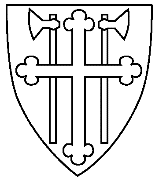 Kirken på Nøtterøy Nøtterøy menighetsrådPROTOKOLL FRA MØTE I NØTTERØY MENIGHETSRÅD 20/11-2019Kl. 18.30 – 21.00 på BMSTilstede: Ellen Elisabeth Wisløff, Anne Norheim Rød, Trond Øyvind Kristiansen, Tomas Collin, Anett Sudland Kristiansen, Iselin Skagen, Kristian Torød Flakstad, Thor-Ole Kjønnerød, Rolf G. Bito, Inger Margrethe Walle og Inger BækkenForfall: Britt Flaatten	Saksliste til menighetsrådsmøte 20/11-2019Sak 61/19	Godkjenning av innkalling og protokoll fra 16/10-2019Sak 62/19	Konstituering av medlemmer i råd og utvalg. Sak 63/19	Mål og satsingsområder for Nøtterøy menighetsråd. Sak 64/19	Budsjett 2020 Sak 65/19	Møteplan vår 2020 Sak 66/19	Offersøknader vår 2020Sak 67/19	Arbeidsoppgaver julaftenSak 68/19 	Orientering fra råd og utvalgEventueltSak 61/19	Godkjenning av innkalling og protokoll fra 16/10-2019Vedtak: 	Innkalling og protokoll fra 16/10-19 godkjennesSak 62/19	Konstituering av medlemmer i råd og utvalgSaksopplysning: Medlemmer og varamedlemmer i Nøtterøy menighetsråd inviteres til å være med i ett eller flere utvalg/ arbeidsområder.  Noen av utvalgene er felles for menighetsrådene i Færder, noen for menighetsrådene på Nøtterøy og andre er bare for oss selv. I enkelte utvalg inviterer vi også inn representanter som ikke sitter i menighetsrådet. Felles utvalg:Barne- og ungdomsutvalg: Anett Sudland KristiansenDiakoniutvalg: Anne N. Rød og Inger Margrethe WalleMisjonsutvalg: Britt Flaatten, ønske om å oppnevne et medlem som ikke sitter i rådet.Informasjonsutvalg: Anne N. Rød, vara Trond KristiansenRedaksjon Færder 5.1: Anne N. RødKontakt person bladbud:Konsertutvalg KMU: Tomas Collin, Thor-Ole Kjønnerød og Iselin SkagenEgne utvalg:Konsert og kulturutvalg: Tomas Collin, Thor-Ole Kjønnerød og Iselin SkagenGudstjenesteutvalg: Ellen E. Wisløff, Anne N. Rød, Anett S. Kristiansen, Inger Bækken, Ingeborg Eikenæs og Wenche HenriksenEstetikkutvalg: Ellen E. Wisløff, Iselin Skagen, Ragnhild Freberg, Tollef ThorsnesInger Bækken, Kristin Vold og en kirketjenerKonfirmantmat: Aud Reppen koordinerer første halvår, fra rådet kan følgende være med: Britt Flaatten, Inger Margrethe Walle, Anne N. Rød og Ellen Wisløff Kirkekaffekomite: Trond Kristiansen, Inger Margrethe Walle og Britt FlaattenSak 63/19	Mål og satsingsområder for Nøtterøy menighetsråd.Saken ble utsattSak 64/19	Budsjett 2020 Saksopplysning: Nøtterøy menighetsråd skal godkjenne budsjett for egen virksomhet, herunder egen konsertvirksomhet og andre aktiviteter, og budsjett fra menighetsbladet (Færder 5.1) og KMU. Menighetsbladet og KMU skal sende sine budsjettforslag til oss. Menighetsrådets drift blir finansiert av rådets disposisjonsfond, offergaver innsamlet under gudstjenestene, gaver fra andre og renteinntekter.  Menighetsrådet må ta stilling til hvor stort aktivitetsnivå vi skal ha og hvor stor andel vi ønsker å bruke av disposisjonsfondet. Menighetsrådets aktiviteter er for eksempel støtte til menighetsbladet Færder 5.1, gjennomføring av konfirmantmat, kirkekaffer, meditasjonskvelder og konsertvirksomhet.Synspunkter fra møtebehandlingen: Rådet ønsker å drøfte bruken av disposisjonsfondet sett i forhold til aktivitetsnivået i forbindelse med avslutning av regnskap for 2019. Eventuelle justeringer av aktivitetsnivå kan gjøres med budsjettendringer da.  Forslag til budsjett for menighetsrådets drift og kirkeringene er satt opp på bakgrunn av erfaringstall. Forslag til budsjett for konserter ble drøftet. Våren 2020 er det korskolefestival, og vi har ingen egne arrangementer. Planene er derfor for sommer og høst. Aktivitetsnivået er trolig noe høyt, og inntektsnivået bør drøftes. Menighetsrådet ønsket å la forslaget stå som et grunnlag for videre planlegging av høstsemesteret. KMU har ikke laget forslag til budsjett for høsten 2020.  Rådet må derfor hente inntekter fra eget fond.Forslag til budsjett for Menighetsbladet, Færder 5.1, ble oversendt dagen før møtet. Forslaget innebærer utgifter pålagt de enkelte rådene som ikke er drøftet med dem.  Nøtterøy menighetsråd kan ikke vedta dette før prinsipper om garantisummer og behandling av offergaver er drøftet med alle. Lederforum, kirkeverge og leder i informasjonsutvalget er innkalt til drøftinger om budsjettet 26/11-19. Nøtterøy menighetsråd kan øke garantisummen til 20.000, men midler innkommet i offergaver kan ikke overføres i tillegg til dette.  Det er ønskelig med alternativ 2 for antall sider i bladet dersom det finnes inndekning for det.Budsjettforslag for KMU forelå til møtet, det er ikke satt opp for hele 2020 slik budsjettprosessen beskriver, og påfører de andre menighetsrådene utgifter.  Det kan ikke behandles.Vedtak:Budsjett 2020 for Menighetsrådets drift 130 godkjennesBudsjett 2020 for Kirkering 230 godkjennesBudsjett for 2020 Konserter 431 godkjennes, budsjettet justeres i februar.Menighetsrådet ber om nytt budsjettforslag fra KMU for hele 2020. AU får fullmakt til å vedta budsjettet.AU får fullmakt til å vedta budsjettet for Færder 5.1 etter retningslinjer framkommet i behandling i lederforum.Sak 65/19	Møteplan vår 2020 Vedtak: Forslag til møteplan godkjennesMøteplan:
22/1 	Møte 	Tema	Informasjonsarbeid og menighetsbladet26/2	Møte	Tema	Regnskap og diakoni15/3	Årsmøte	18/3	Møte	Tema	Nøtterøy kirke29/4	Møte	Tema	Barn og Unge10/6	Møte 	Tema konsertplan for høst 2020, offersøknader høst 2020 SommeravslutningServeringsansvar på møtene:22/1: Trond og Anne, 26/2: Inger Margrete og Tomas, 25/3: Britt og Anett, 29/4: Kristian og Iselin, 10/6: Thor Ole og AnneKirkekaffer: 2/2, 9/2, 1/3,15/3,22/3, 12/4, 28/4, 7/6Ansvar korskolejubileet avklares etterhvert.Servering konfirmantmat	8/1,21/1,4/2,3/3,17/3Meditasjon datoer avtales senereMøter i AU: 8/1, 12/2,11/3, 15/4 20/5Korskolefestivalen fra 22.mars – se eget programSak 66/19	Offersøknader vår 2020Saksopplysning: Menighetsrådet har ansvar for å sette opp forslag til offerlister i Nøtterøy og Veierland kirker.  Menighetsrådet mottar offersøknader fra mange aktører. Vedtak: Nøtterøy menighetsråd viderefører følgende prinsipper for tildeling av kirkeoffer i Nøtterøy og Veierland kirker: Prinsippene gjelder for valgperioden
1) Menighetenes egne aktiviteter Barn, unge, konfirmanter, korskolen,DiakoniMenighetsbladetMisjonsprosjektetMenighetsarbeidet generelt (til menighetsrådets disposisjon)2) Organisasjoner vi er medlemmer/deleiere iKirkens bymisjon TønsbergKirkens SOS TunsbergKirkens Nødhjelp3) Aktuelle organisasjoner/tiltak4) Frie tiltak etter anbefaling fra rådetOfferlisten settes opp i samsvar med gudstjenesteplanen.Offerlisten godkjennes for et halvt år om gangen. AU får fullmakt til å endre offerformål ved aktuelle nasjonale og internasjonale hendelser.Forslag til offerliste våren 2020 drøftet og godkjent med endringer framkommet i møtet. Menighetsrådet ønsker å gi støtte til Sorgstøtte for barn og ungdom i Vestfold, og Nettkirken i Sjømannsmisjonen, dette ble innarbeidet i listen. Offerlisten er vedlagt.Sak 67/19	Arbeidsoppgaver julaftenSaksopplysning: Det er behov for ekstra bemanning som kirkeverter i Nøtterøy kirke på gudstjenestene julaften.  Vi har et samarbeid med korskolen slik at de hjelper til når korene synger. Gudstjenester: kl. 13.00 Guttekoret, 14.30 Barnekantoriet, 16.00 Wenche ansvar for musikk og solistVedtak: Thor Ole Kjønnerød er kontaktperson til korskolen sammen med Irene Grytnes for å få mulige vakter til gudstjenestene kl.13,00 og 14.30Anne N. Rød og Ellen E. Wisløff stiller med familier til gudstjenesten kl. 16.00Ellen E. Wisløff kontakter Johnny Aas om bemanning.Møtet ble avsluttet med aftensmat og Inger Bækken ledet oss i liturgisk kveldsavslutning.Nøtterøy 25/11-2019Ellen E. Wisløff